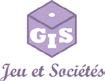 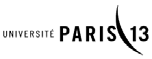 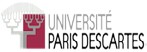 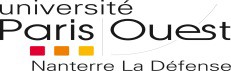 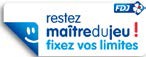 -------------------------------------------------------------------------------------FORMULAIRE DE DEMANDE DE SUBVENTION DE RECHERCHEAPPEL À PROJETS DU GIS « JEU ET SOCIÉTÉS »(2016-2017)-------------------------------------------------------------------------------------PORTEUR DU PROJET (NOM, PRÉNOM) :ORGANISME INSTITUTIONNEL DONT DÉPEND LE PORTEUR DU PROJET :INTITULÉ DU PROJET :MONTANT DE LA SUBVENTION DEMANDÉE :DURÉE :PROCÉDURE À SUIVREUn dossier complet, comportant le projet de recherche détaillé comme indiqué selon les consignes, ainsi que le budget prévisionnel total de l’étude, devra être constitué. Le formulaire est joint au présent AAP.Il sera à déposer sur la plateforme accessible via :http://www.ludocorpus.org/depot/Les dossiers complets devront être déposés le 15/01/2017 au plus tard. Ils feront l’objet d’une évaluation et d’une sélection par le Conseil scientifique du  GIS « Jeu et Sociétés ». Les résultats définitifs seront communiqués à l’ensemble des porteurs des projets en février 2017.Attention : tout dossier incomplet sera refusé.Pour toute question concernant l’appel à projets, vous êtes prié(e) de contacter le secrétaire du GIS M. Karim NAIT OUSLIMANE karim.naitouslimane@univ-paris13.fr INTITULÉ DE LA RECHERCHE :TYPE DE PROJET PRÉSENTÉ :Demande d’aide pour la réalisation de missions (étudiants en Master, doctorants et post- doctorants, EC)Demande d’aide au renforcement du lien entre la société civile et les LSHS (association, ludothèque)Demande de soutien financier pour des manifestations scientifiquesDemande d’aide à la traduction en langue étrangère d’articles déjà publiés en français sur le jeuPorteur du projet :NOM et prénom :Qualité :Discipline scientifique/section CNU :Établissement d’appartenance :Coordonnées postales :Courriel :NB : déposer le curriculum vitae du porteur du projet et les principales publications sur le thème du jeu sur la plateforme de dépôt.Équipe mobilisée (éventuellement) :Si le projet implique plusieurs membres, il est demandé de fournir une brève présentation de l’équipe (chercheurs, enseignants-chercheurs ou autres personnes concernées directement par le travail).  A chaque fois, préciser :NOM et prénom :Qualité :Discipline scientifique/section CNU :Établissement d’appartenance :Coordonnées postales :Courriel :Autres informations :Montant total de la demande d’aide financière TTC :Durée de la recherche : X mois à compter de la notification de la décisionCo-financement(s) éventuel(s) : préciser le(s) organisme(s) concerné(s), la ou les personne(s) qui le représente(nt) et le montant de l’aide financière apportée. Il sera demandé en annexe au présent dossier une ou des lettres de conformation.*Résumé du projet (10 lignes maximum) :*Mots-clés (5 maximum) :*Présentation du projet : (25 000 signes maximum)(NB : les porteurs peuvent développer les renseignements scientifiques comme ils l’entendent sur feuilles séparées, à insérer)Objectifs généraux du projetProblématiqueOriginalité et importance scientifique de la recherche envisagéeÉléments bibliographiquesQualité scientifique de l’équipe (si équipe constituée)Méthodologie adoptéeCalendrier de la recherche (phasage précis et détaillé)Actions de diffusion et de valorisation de la rechercheIntérêt pour le GIS « Jeu et Sociétés »                            Budget prévisionnel totalNB : nous attirons l’attention des porteurs de projet sur le fait que les subventions accordées engagent à rendre un rapport final sur la conduite du projet.ANNEXECo-financementNom de l’organisme partenaireQualité / StatutMontant de l’aide financièreFait à LeSignature du porteur du projet : Postes de dépensesPostes de recettesTOTAL Dépenses : XX eurosTOTAL Recettes : XX euros